 ANEXO — MODELAGEM DE PLANO DE TRABALHO INDIVIDUAL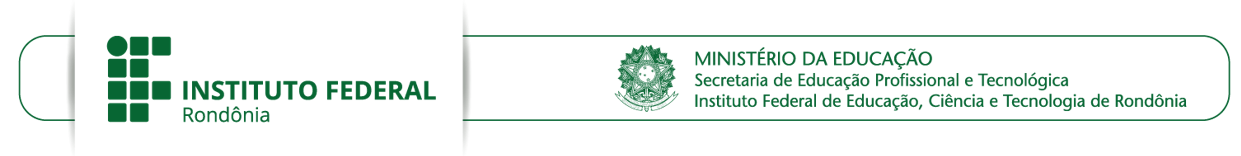 IDENTIFICAÇÃOATIVIDADES A SEREM DESENVOLVIDAS PELO PARTICIPANTEHORÁRIO DAS ATIVIDADES NO PROJETOLocal e data 	Assumo o compromisso de desenvolver as atividades previstas no Plano Individual de Trabalho dentro do prazo especificado, atender às orientações para o atingimento dos objetivos propostos e cumprir as demais obrigações relativas à minha competência no projeto. 	Anuência do Coordenador, quando exigida.NOME E ASSINATURAEm: __/__/_____Título do projeto:Título do projeto:Nome:Nome:Unidade de origem:Unidade de origem:Função no projeto: (Colaborador interno, Colaborador externo, Estudante bolsista ou voluntário)Função no projeto: (Colaborador interno, Colaborador externo, Estudante bolsista ou voluntário)Carga horária do projeto:Período de execução:Modalidade(s) da prática:Modalidade(s) da prática:Objetivo geral do projeto:Objetivo geral do projeto:ItemAtividadePeríodo (Data)Carga Horária Carga horária totalCarga horária totalCarga horária totalDiaPeríodo MatutinoPeríodo MatutinoPeríodo VespertinoPeríodo VespertinoCarga Horária SemanalDiaInícioFimInícioFimCarga Horária SemanalSegunda-feiraTerça-feiraQuarta-feiraQuinta-feiraSexta-feiraSábado Domingo Total da carga horária semanalTotal da carga horária semanalTotal da carga horária semanalTotal da carga horária semanalTotal da carga horária semanalNOME E ASSINATURA DO AUTOR DO PLANONOME E ASSINATURA DO RESPONSÁVEL(No caso de participantes com menos de 18 anos)